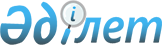 Об определении специально отведенных мест для осуществления выездной торговли на территории Байзакского районаПостановление акимата Байзакского района Жамбылской области от 7 октября 2020 года № 393. Зарегистрировано Департаментом юстиции Жамбылской области 12 октября 2020 года № 4758
      В соответствии со статьей 27 Закона Республики Казахстан от 12 апреля 2004 года "О регулировании торговой деятельности", пунктом 102 Приказ исполняющего обязанности Министра национальной экономики Республики Казахстан от 27 марта 2015 года № 264 (Зарегистрирован в Министерстве юстиции Республики Казахстан 25 мая 2015 года № 11148) "Об утверждении Правил внутренней торговли" районный акимат ПОСТАНОВЛЯЕТ:
      1. Определить специально отведенные места для осуществления выездной торговли на территории Байзакского района, согласно приложению к настоящему постановлению.
      2. Коммунальное государственное учреждение "Аппарат акима Байзакского" района в установленном законодательством порядке обеспечить государственную регистрацию настоящего постановления органах юстиции.
      3. Контроль за исполнением настоящего постановления возложить на заместителя акима района Исмаил Кайрата Абилхановича.
      4. Настоящее постановление вступает в силу со дня государственной регистрации в органах юстиции и вводится в действие по истечении десяти календарных дней после дня его первого официального опубликования. Специально отведенные места для осуществления выездной торговли на территории Байзакского района
					© 2012. РГП на ПХВ «Институт законодательства и правовой информации Республики Казахстан» Министерства юстиции Республики Казахстан
				
      Аким Байзакского района

Н. Нуржигитов
Приложение к постановлению
акимата Байзакского района
от 7 октября 2020 года № 393
№
Наименование сельских округов
Наименование сел
Месторасположение
Занимаемая площадь (квадратный метр)
Схема маршрута
Период осуществления торговой деятельности
Сфера деятельности с учетом близлежащей инфраструктуры
1
Байтерек
Сарыкемер
улица Кенесхан Орынкулова №19 г перед супермаркета "Фиркан"
500 м2
перед супермаркета "Фиркан"
5 лет
Продукция сельского хозяйства
2
Бурыл
Бурыл
улица Динмухамеда Кунаева перед магазином "Дана"
15 м2
На левой стороне дороги от города Тараз
5 лет
Продукция сельского хозяйства
3
Сарыкемер
Сарыкемер
улица Байзак батыра №117
3200 м2
Площадь рынка
5 лет
Продукция сельского хозяйства